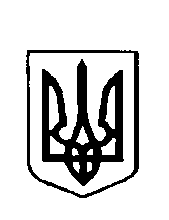 Варковицька сільська рада ВоСЬМЕ скликання(тридцять п’ята сесія)рішенняПро  передачу земельної  ділянки  у  власністьдля будівництва і обслуговування  житловогобудинку, господарських  будівель та споруд           Розглянувши заяву, технічну документацію із землеустрою громадянина Антонюка Івана Івановича, щодо встановлення (відновлення) меж земельної ділянки в  натурі (на місцевості) для будівництва і обслуговування житлового будинку, господарських  будівель та  споруд, яка знаходиться за адресою с.Крилів   вул.Б.Хмельницького,37 виготовлену Фізична особа-підприємець Парфенюк Віталій Васильович та керуючись статтями 118,121 Земельного кодексу України п. 34 ст. 26 Закону України   " Про місцеве самоврядування в Україні"  сільська рада В И Р І Ш И Л А:1.Затвердити технічну документацію із землеустрою щодо встановлення  (відновлення) меж  земельної  ділянки в натурі (на місцевості) кадастровий номер 5621680800:02:003:0061  площею 0,2500га у власність  громадянину Антонюку Івану Івановичу для  будівництва і обслуговування  житлового будинку, господарських  будівель та споруд, яка знаходиться  за адресою с  Крилів.  вул.Б.Хмельницького,37   Дубенського району  Рівненської  області . 2. Передати  громадянину Антонюку Івану Івановичу  у власність  земельну ділянку площею 0,2500 га кадастровий номер 5621680800:02:003:0061 для  будівництва і обслуговування житлового будинку, господарських будівель та споруд за  рахунок земель житлової та громадської забудови Варковицької сільської ради, яка знаходиться в с. Крилів вул. Б.Хмельницького,37  Дубенського району  Рівненської  області.3.Громадянину Антонюку Івану Івановичу  оформити право на земельну ділянку в порядку визначеному  законодавством.4.Контроль  за  виконанням   рішення   покласти  на  землевпорядника сільської ради. Сільський  голова                                                       Юрій ПАРФЕНЮК 11 серпня  2023 року      № 1115